8.G.1 PracticeRotate the figure below counter clockwise 125 degrees around point C.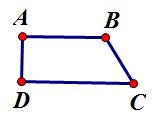 Translate the figure below 2.5 cm at 300 degrees.Reflect the figure below across the line.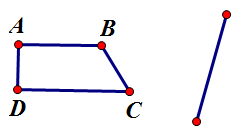 